Georgia Council of Supervisors of Mathematics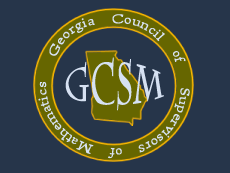 Winter ConferenceJekyll Island Club, Jekyll Island, GAFebruary 4 – 6, 2015Wednesday, February 4, 2015	7:30 – 8:30		Breakfast – 8:30 – 10:15		Teach Like a Pirate – Dave Burgess, Dave Burgess Consulting, Inc		10:15-10:30	 	Break Sponsored by	10:30 – 12:00	Dave Burgess, continued12:00 – 1:00	       Lunch–Compliments Triumph Learning, Petra Griffin, Daphne Loudermilk1:15 – 2:15	 	Dave Burgess, continued2:15 - 2:30	 	Break - Sponsored by 2:30 – 3:45	 	Dave Burgess6:30		 	Dinner – Thursday, February 5, 2015	7:30 – 8:30		Breakfast – Sponsored by Hart Inc. Brett Eaker8:30 – 9:00		Business Meeting – Part I	9:00 – 10:15   	Concepcion “Como” Molina, SEDL	10:15-10:30	 	Break Sponsored by Carnegie Learning, Caitlyn Dodds	10:30 – 12:00	Concepcion “Como” Molina continued 	12:00 – 1:00	 	Lunch – Sponsored by Educators’ Outlet – Carole Tilley	1:15 – 3:00       	Breakout Sessions - 							K-5 Facilitated by 						6-8 Facilitated by	 					High School Facilitated by						RESA Math Mentors Facilitated by Kaycie Maddox6:30			 Dinner – Sponsored by Curriculum Associates, Patrick McGuireFriday, February 6, 2015	7:30 – 8:30    	Breakfast 8:30 – 9:00		Business Meeting – Part II9:00 – 11:30		Creating Successful Students by Changing Beliefs and Building Bridges  - Claire Pierce, Pierce Consulting	12:00		 	Adjourn